Buttons in RoboPro			Name:Buttons in RoboPro			Name:Learning Target:  I can create automation through construction and programming	Supporting Target:  I can program automation systems to meet a needLearning Target:  I can create automation through construction and programming	Supporting Target:  I can program automation systems to meet a needwww.opencim.weebly.com > Robots in Manufacturing > Automation in Manufacturing >Automation with RoboPro > Programming Automation systems > Working with Buttonswww.opencim.weebly.com > Robots in Manufacturing > Automation in Manufacturing >Automation with RoboPro > Programming Automation systems > Working with ButtonsInstructions:Watch VideosFollow the instructions   -Create and save a file   “your name buttons.rpp”   -Create a coding scenario that requires 3 buttons to be pushed in at the same time for an operation to happen.*note* right click on the “A + C” operator element and change the number of inputs to 3.After watching the video:1) When a button is pushed in, its value is ___________2) When a button is not pushed in, its value is ________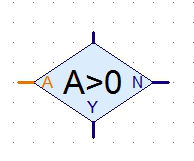 3) Right click on the branch element Look at the options under “Input Value”What do they allow you to do? Buttons in RoboPro			Name:Buttons in RoboPro			Name:Learning Target:  I can create automation through construction and programming	Supporting Target:  I can program automation systems to meet a needLearning Target:  I can create automation through construction and programming	Supporting Target:  I can program automation systems to meet a needwww.opencim.weebly.com > Robots in Manufacturing > Automation in Manufacturing >Automation with RoboPro > Programming Automation systems > Working with Buttonswww.opencim.weebly.com > Robots in Manufacturing > Automation in Manufacturing >Automation with RoboPro > Programming Automation systems > Working with ButtonsInstructions:Watch VideosFollow the instructions   -Create and save a file   “your name buttons.rpp”   -Create a coding scenario that requires 3 buttons to be pushed in at the same time for an operation to happen.*note* right click on the “A + C” operator element and change the number of inputs to 3.After watching the video:1) When a button is pushed in, its value is ___________2) When a button is not pushed in, its value is ________3) Right click on the branch element Look at the options under “Input Value”What do they allow you to do? 